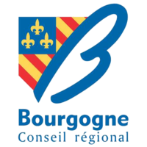 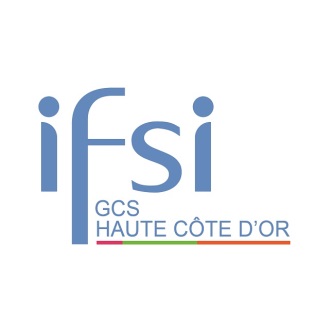 CURSUS PARTIELS ET DISPENSES DE FORMATIONUNITES de FORMATION à VALIDERUNITES de FORMATION à VALIDERUNITES de FORMATION à VALIDERUNITES de FORMATION à VALIDERUNITES de FORMATION à VALIDERUNITES de FORMATION à VALIDERUNITES de FORMATION à VALIDERUNITES de FORMATION à VALIDERUNITES de FORMATION à VALIDER12345678DEAPXXDA ou CCAXXXXDEAVSXXXXMCADXXXXDEAMPXXXAVFXXXXXBac ASSPXXXBac SAPATXXXX